Домашнее задание для 4 ДОП, от 2.12.23.Подготовка к итоговому зачëту по "Сольфеджио".23.12.23. - контрольная работа. Сдать 1, 2 билет. 30.12.23. - последний учебный день во второй четверти. Билет 1.Впеть звучание D7 с разрешением в тональности g-moll (г). Сдать на следующем уроке на оценку. Калмыков и Фридкин, "Сольфеджио. Одноголосие. I ч".Номер 307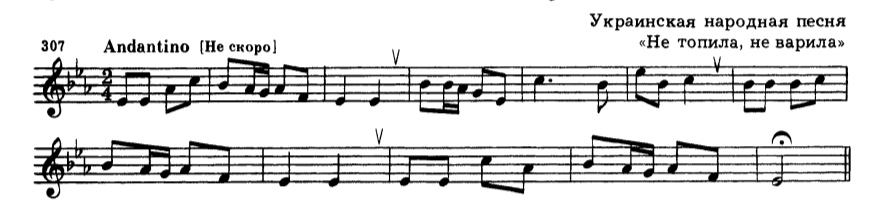 Подготовить номер с пением и дирижированием. 